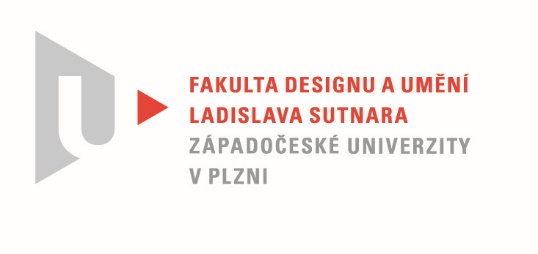 Protokol o hodnoceníkvalifikační práce Název bakalářské práce: VARIABILITA /STAPLE/Práci předložil student:  POTŮČEK TomášStudijní obor a specializace:  Design, specializace Design nábytku a interiéruHodnocení vedoucího prácePráci hodnotil: MgA. Štěpán Rous, Ph.D.Cíl práceFormálně bylo vytvořeno to, co bylo slíbeno,  fakticky kvalita výstupu odpovídá obvyklým požadavkům kladeným na posuzovaný typ kvalifikační práceStručný komentář hodnotitelePráci studenta považuji za velmi kvalitní a ve shodě s daným zadáním. Variabilita designu, konstrukce židle, nebo knihovny či police je jednoznačně čitelná. Konstrukce a ekonomičnost a tím i daná estetika principu je jednoznačná.Věřím, že výrobní cena vychází z omezených možností studenta. Díky tomuto se ve studentovi generují určité meze, nedělá zbytečnosti a redukuje věci na minimum.Je tak  možné v sobě a díky okolnostem najít úspornost vhodnou pro tento druh designu. V tomto případě se to myslím povedlo.Jediná věc, která by mohla být v lepší kvalitě, je zpracování a výstup pro prezentaci.Velmi kladně hodnotím přístup studenta v rámci školy a jeho zájem o design.Vyjádření o plagiátorství Dílo není plagiátem.4.  Navrhovaná známka a případný komentářVýborněDatum: 27. 05. 2021					                   MgA. Štěpán Rous, Ph.D.